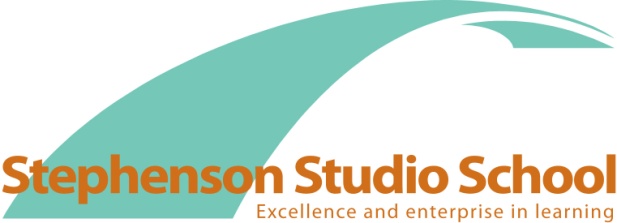 STATUTORY GOVERNANCE INFORMATION FOR PUBLICATION ON WEBSITE – AS AT SEPTEMBER 2023NameGovernor TypeAppointed ByAddditional role(s)Start of term of officeEnd of term of officeEmployment;SelfEmployment: PartnerAny substantial interests in trading cosSchool contracts: held by Governor, their family or any company in which they have interestsName of any body, charity, local association or organisation of which the Governor or their partner is a member or officerAny other current governance roles held in educationMeeting attendance (last full academic year)F (Board) and(C) CommsChris BrownSponsor apptdBoardN/A01/02/2031/01/24RetiredN/ADirector of:Brooksby Enterprise Ltd, Brooksby Natural Resources Ltd, Melton Leisure Services LtdNoneTrustee of Leics and District Rifle and Pistol ClubChair of Govs of the SMB College GroupB: 33% (2/6)Vicky GouldCo-optedBoardMember of Fin & Res Comm12/12/1811/12/22N/AN/ANoneNoneNoneNoneB: 33% (2/6)C: 67% (2/3)Keith HobbsHead TeacherEx officioMember of Curr & Stds and Fin & Res CommsEx officioEx officioHead TeacherN/ANoneNoneNoneGovernor, Higham Lane SchoolB: 100% (6/6)C: 100% (6/6) Bob KellyCo-optedBoardChair of the Board of Trustees,Member of Rem Comm09/12/1908/12/23RetiredN/ANoneNoneNoneNoneB: 83% (5/6)C: 100% (1/1)Claire KingVice-Chair of TrusteesBoardLink Trustee- Safeguarding and SEN Member of Audit Comm16/12/2015/12/24Head TeacherN/ANoneNoneNoneTrustee, The Mill Academy, OxonB: 100% (5/5)C: 100% (3/3)Dawn WhitemoreSponsor apptdBoardMember of Audit and Remun Comms18/09/1917/09/23Principal, the SMB College GroupN/ADirector of: Alorian Ltd,AoC, Landex, Land Based Learning Ltd, Brooksby Enterprise Ltd, Brooksby Natural Resources Ltd, Melton Leisure Services LtdNoneNon Exec Director, East Midlands Chamber BoardNoneB: 83% (5/6)C: 100% (5/5)SPECIAL RESPONSIBILITY GOVERNORS AREA			GOVERNOR		Safeguarding		Claire KingSEN			Claire KingPupil Premium		Vacancy